UNIVERSIDADE ESTADUAL DE MATO GROSSO DO SUL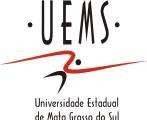 PRÓ-REITORIA DE DESENVOLVIMENTO HUMANO E SOCIAL – PRODHS DIVISÃO DE RECURSOS HUMANOSREQUERIMENTO DE INTERRUPÇÃO OU SUSPENSÃO DE FÉRIAS1 SERVIDORES TÉCNICOS ADMINISTRATIVOS E DOCENTESNome:	Matrícula:Cargo:	Unidade de Exercício:Lotação:          Requer:Interromper2       A partir de  ____/_____/____, as férias que estavam programadas para o período de ____/____/_____, referentes ao período aquisitivo de ____/___/_____.  Suspender3As férias que estavam programadas para o período de ____/____/___ a ___/___/____, referentes ao período aquisitivo de ____/___/_____  e programá-las para o período de ___/____/___ a ___/___/_____.        Justifique abaixo conforme motivo apresentado:Calamidade Pública	Comoção interna	Serviço Militar ou EleitoralMotivo de Superior Interesse Público.	Justificativa:(	) Estou ciente de que a INTERRUPÇÃO ou SUSPENSÃO de férias não deve gerar prejuízos para as aulas e em hipótese alguma, ensejará motivo para substituição das atividades.(	) Estou ciente de que, se o pedido de SUSPENSÃO de férias ocorrer após o fechamento da Folha de Pagamento, será feito o desconto do adicional de férias no mês seguinte à reabertura do período concessivo para nova marcação de fériasDeclaro, para os devidos efeitos, que as informações prestadas acima correspondem à expressão da verdade, comprometendo-me a comprová-las quando solicitado, sob pena de sofrer aplicação de sanções administrativas e/ou penais cabíveis. ____________________________, ___de________ ______de ____.                    Autorização PRODHSDeferido	Indeferido*Assinatura do Servidor(a)	Assinatura da Chefia Imediatacom carimboAssinatura Pró-reitor PRODHS* Obs: _____________________________________________________________________O requerimento de interrupção/suspensão de férias deverá ser entregue no Setor de Pessoal/PRODHS com antecedência ou IMPRETERIVELMENTE no mesmo dia da ocorrência da interrupção/suspensão.Conforme dispõe o art. 127, da Lei Estadual n. 1.102/90: “É proibido o fracionamento de férias”.A interrupção de férias ocorre quando o servidor já iniciou o gozo das férias e por algum motivo necessita retornar ao serviço. De acordo com o art. 129, da Lei Estadual n. 1.102/90, as férias poderão ser interrompidas somente por motivo de calamidade pública, comoção interna, serviço militar ou eleitoral, ou ainda, por motivo de superior interesse público (devidamente justificada e autorizada pela chefia imediata).A suspensão de férias ocorre quando o servidor já tem programação de gozo de férias e não entra em férias por algum motivo, sendo aplicável somente para técnicos administrativos e aos docentes no exercício de cargo em comissão, mediante autorização da chefia imediata.